FACULTY SENATE MEETING AGENDA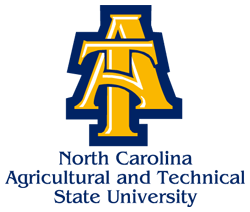 Tuesday, September 24, 20193:00 pmAcademic Classroom Building – Room 108Dr. Julius Harp, Chair PresidingCall to Order						    	Dr. Julius Harp                 3:00 pm                                                     Roll Call of Senators                                                                 	           Ms. Nina Ingram	Approval of August 27, 2019 Meeting MinutesStatement from Chair Dr. Julius Harp						              3:10 pmCommittee Reports		            						             3:20 pm	           Academic CalendarNew Programs and Curricula							             	              ConstitutionFaculty HandbookFaculty WelfareNominatingEducation Policy“What Can I do Now”			            	            				            4:00 pmPresenter:  Ms. Wanda C. Kellyman, Director, Office of Accessibility ResourcesAdjournment							            		             4:20 pm- Next Senate Meeting:  October 22, 2019 at 3:00 p.m.; 108 Academic Classroom Building